ПРОЕКТ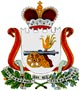 ДЕМИДОВСКИЙ РАЙОННЫЙ СОВЕТ ДЕПУТАТОВ РЕШЕНИЕот  29 сентября 2021 года                                                                               №93О мерах по материальному и социальному обеспечениюпредседателя Контрольно-ревизионной комиссии муниципального образования «Демидовский район» Смоленской области В соответствии с Федеральным законом от 6 октября 2003 года № 131-ФЗ «Об общих принципах организации местного самоуправления в Российской Федерации», Федеральным законом от 7 февраля 2011 года № 6-ФЗ «Об общих принципах организации и деятельности контрольно-счетных органов субъектов Российской Федерации и муниципальных образований», областным законом от 29 сентября 2021 года № 91-з «О мерах по материальному и социальному обеспечению председателя, заместителя председателя, аудиторов контрольно-счетного органа муниципального образования Смоленской области», Уставом муниципального образования «Демидовский район» Смоленской области, Демидовский районный Совет депутатов,Р Е Ш И ЛА:1. Установить меры по материальному и социальному обеспечению председателя Контрольно-ревизионной комиссии муниципального образования «Демидовский район» Смоленской области согласно приложению.2. Настоящее решение вступает в силу со дня подписания и распространяет свое действие на правоотношения, возникшие с 30 сентября 2021 года.Председатель Демидовского районного Совета депутатов                                                           В.П. КозловПриложение к решению Демидовского районной Совета депутатов      от 21.10.2021г.  № 93Меры по материальному и социальному обеспечению председателя Контрольно-ревизионной комиссии муниципального образования «Демидовский район» Смоленской области1. Председателю Контрольно-ревизионной комиссии муниципального образования «Демидовский район» Смоленской области (далее – лицо, замещающее муниципальную должность) устанавливается оплата труда, которая производится в виде денежного содержания, состоящего из должностного оклада в соответствии с замещаемой муниципальной должностью, а также из ежемесячных и иных дополнительных выплат (далее – дополнительные выплаты).2. Должностные оклады для лиц, замещающих муниципальные должности, устанавливаются в следующих размерах (в процентах от базовой суммы, установленной областным законом от 3 мая 2005 года № 29-з «О государственных должностях Смоленской области и о государственной службе Смоленской области»):3. К дополнительным выплатам относятся:1) ежемесячная надбавка к должностному окладу, размер которой равен окладу за классный чин муниципального служащего, установленному абзацем вторым пункта 1 части 2 статьи 5 областного закона от 29 ноября 2007 года     № 109-з «Об отдельных вопросах муниципальной службы в Смоленской области». Должностной оклад и указанная в настоящем подпункте ежемесячная надбавка к должностному окладу составляют оклад денежного содержания лица, замещающего муниципальную должность;2) ежемесячная надбавка к должностному окладу за выслугу лет в следующих максимальных размерах:В стаж, дающий право на назначение лицу, замещающему муниципальную должность, ежемесячной надбавки к должностному окладу за выслугу лет, на предоставление ежегодного дополнительного оплачиваемого отпуска за выслугу лет, засчитываются периоды работы (службы), которые засчитываются в стаж муниципальной службы муниципального служащего Смоленской области в соответствии со статьей 12.1 областного закона от 29 ноября 2007 года № 109-з «Об отдельных вопросах муниципальной службы в Смоленской области».Выплата ежемесячной надбавки за выслугу лет осуществляется на основании распоряжения председателя Контрольно-ревизионной комиссии со дня достижения лицом, замещающим муниципальную должность, соответствующего стажа, в том числе с учетом периодов работы, включенных в стаж;3) ежемесячная надбавка к должностному окладу за особые условия работы – 50 процентов должностного оклада по замещаемой должности.Выплата ежемесячной надбавки к должностному окладу за особые условия работы (сложность, напряженность, специальный режим работы, особая степень ответственности) лицам, замещающим муниципальные должности, осуществляется на основании распоряжение председателя Контрольно-ревизионной комиссии;4) ежемесячная процентная надбавка к должностному окладу за работу со сведениями, составляющими государственную тайну, в размерах и порядке, определяемых федеральным законодательством;5) премии за выполнение особо важных и сложных заданий –  максимальный размер не ограничивается. Лица, замещающие муниципальные должности, премируются за выполнение особо важных и сложных заданий с учетом обеспечения задач и функций Контрольно-ревизионной комиссии муниципального образования «Демидовский район» Смоленской области.Премирование осуществляется на основании распоряжения председателя Контрольно-ревизионной комиссии в пределах годового фонда оплаты труда; 6) ежемесячное денежное поощрение – 100 процентов оклада денежного содержания по замещаемой должности. Выплата ежемесячного денежного поощрения лицу, замещающему муниципальную должность, осуществляется на основании распоряжения председателя Контрольно-ревизионной комиссии, издаваемого не позднее последнего рабочего дня текущего месяца.Лицам, замещающим муниципальные должности, выплачивается единовременное дополнительное денежное поощрение в пределах фонда оплаты труда лиц, замещающих муниципальные должности. Выплата единовременного дополнительного денежного поощрения осуществляется на основании распоряжения председателя Контрольно-ревизионной комиссии; 7) единовременная выплата при предоставлении ежегодного оплачиваемого отпуска – два оклада денежного содержания по замещаемой должности. Единовременная выплата производится лицу, замещающему муниципальную должность, на основании личного заявления при предоставлении ежегодного оплачиваемого отпуска.При разделении ежегодного оплачиваемого отпуска единовременная выплата выплачивается при предоставлении любой его части по заявлению лица, замещающего муниципальную должность.Единовременная выплата при предоставлении ежегодного оплачиваемого отпуска осуществляется на основании распоряжения председателя Контрольно-ревизионной комиссии;8) материальная помощь – один оклад денежного содержания по замещаемой должности.Материальная помощь выплачивается лицам, замещающим муниципальные должности, на основании личного заявления в качестве социальной поддержки в связи с болезнью лица, замещающего муниципальную должность, или его близких родственников, смертью близких родственников, а также в связи со стихийными бедствиями и иными непредвиденными обстоятельствами (пожар, кража, авария и др.).Оказание материальной помощи по желанию лица, замещающего муниципальную должность, может быть приурочено к очередному отпуску.Материальная помощь выплачивается лицам, замещающим муниципальные должности, на основании распоряжения председателя Контрольно-ревизионной комиссии.4. Средства для дополнительных выплат при формировании годового  фонда оплаты труда лиц, замещающих муниципальные должности, устанавливаются в следующих размерах:5. Лицам, замещающим муниципальные должности, гарантируется:1) ежегодный оплачиваемый отпуск, который состоит из основного оплачиваемого отпуска и дополнительных оплачиваемых отпусков:а) ежегодный основной оплачиваемый отпуск продолжительностью 35 календарных дней;б) ежегодные дополнительные оплачиваемые отпуска:- за ненормированный рабочий день – продолжительностью 8 календарных дней (в случае, если лицу, замещающему муниципальную должность установлен ненормированный рабочий день);- за выслугу лет (продолжительность ежегодного дополнительного оплачиваемого отпуска за выслугу лет исчисляется из расчета один календарный день за каждый год стажа, указанного в статье 4 областного закона от 29 сентября 2021 года № 91-з «О мерах по материальному и социальному обеспечению председателя, заместителя председателя, аудиторов контрольно-счетного органа муниципального образования Смоленской области», но не более десяти календарных дней).Предоставление иных отпусков осуществляется в соответствии с федеральным законодательством.2) предоставление на основании заявления на период осуществления полномочий, не подлежащего приватизации, служебного жилого помещения для проживания с членами семьи, в случае если лицо, замещающее муниципальную должность, не обеспечено жилым помещением в городе Демидов.Порядок предоставления служебного жилого помещения лицу, замещающему муниципальную должность, устанавливается муниципальным правовым актом в соответствии с Жилищным кодексом Российской Федерации;3) транспортное обслуживание, необходимое для осуществления полномочий, посредством предоставления транспортных средств, обеспечивающих деятельность органов местного самоуправления муниципального образования «Демидовский район» Смоленской области, в порядке, установленном муниципальным правовым актом;4) единовременная выплата в связи с прекращением полномочий (в том числе досрочно) в размере не более трехмесячного денежного содержания по замещаемой им муниципальной должности при условии, если данное лицо в период осуществления им полномочий по муниципальной должности достигло пенсионного возраста или потеряло трудоспособность. Указанная гарантия не предоставляется лицам, замещающим муниципальные должности, которые досрочно освобождены от должности в случаях, предусмотренных пунктами 1, 3, 5, 7 и 8 части 5 статьи 8 Федерального закона от 7 февраля 2011 года № 6-ФЗ «Об общих принципах организации и деятельности контрольно-счетных органов субъектов Российской Федерации и муниципальных образований»;5) после освобождения от должности и назначения в соответствии с федеральным законодательством пенсии назначается пенсия за выслугу лет в порядке, определенном областным законом от 29 ноября 2007 года № 121-з «О пенсии за выслугу лет, выплачиваемой лицам, замещавшим муниципальные должности, должности муниципальной службы (муниципальные должности муниципальной службы) в Смоленской области».Пенсия за выслугу лет лицам, замещавшим муниципальные должности, выплачивается Администрацией муниципального образования «Демидовский район» Смоленской области в порядке, установленном решением Демидовского районного Совета депутатов от 24.01.2008 года №12/12 «Об утверждении Порядка выплаты пенсии за выслугу лет лицам, замещавшим муниципальные должности, должности муниципальной службы в органах местного самоуправления муниципального образования «Демидовский район» Смоленской области.6) Лицу, замещающему муниципальную должность, гарантируется профессиональное развитие, в том числе получение дополнительного профессионального образования, в соответствии с решением Демидовского районного Совета депутатов.6. Меры по материальному и социальному обеспечению лиц, замещающих муниципальные должности, установленные настоящим решением, предоставляются за счет средств бюджета муниципального района.Наименование должностиРазмер должностного оклада Председатель Контрольно-ревизионной комиссии муниципального образования «Демидовский район» Смоленской области (далее – председатель Контрольно-ревизионной комиссии)49,3При стаже ПроцентовОт 1 года до 5 лет 10От 5 до 10 лет 15От 10 до 15 лет 20Свыше 15 лет 30Наименование выплатыРазмер выплаты(в расчете на год)Ежемесячная надбавка к должностному окладу, размер которой равен окладу за классный чин муниципального служащего, установленному абзацем вторым пункта 1 части 2 статьи 5 областного закона от 
29 ноября 2007 года № 109-з «Об отдельных вопросах муниципальной службы в Смоленской области»четыре должностных окладаЕжемесячная надбавка к должностному окладу за выслугу леттри должностных оклада   Ежемесячная надбавка к должностному  окладу  за особые условия работычетырнадцать должностных окладовЕжемесячная процентная надбавка к  должностному окладу за работу со  сведениями, составляющими государственную тайнуполтора должностных окладаЕжемесячное денежное поощрение  двадцать один с половиной должностной окладПремия за выполнение особо важных и  сложных заданийдва оклада денежного содержанияЕдиновременная выплата при предоставлении ежегодного оплачиваемого отпускадва оклада денежного содержанияМатериальная помощьодин оклад денежного содержания